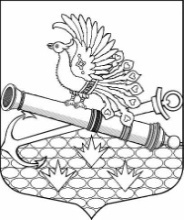 МУНИЦИПАЛЬНЫЙ СОВЕТ МУНИЦИПАЛЬНОГО ОБРАЗОВАНИЯМУНИЦИПАЛЬНЫЙ ОКРУГ ОБУХОВСКИЙ         ШЕСТОЙ СОЗЫВ192012, Санкт-Петербург, 2-й Рабфаковский пер., д. 2, тел. (факс) 368-49-45E-mail: info@moobuhovskiy.ruhttp://мообуховский.рф/ПРОЕКТ РЕШЕНИЯ «      » июля  2022 г.	                                                                                           №        -2022/6 	              «О внесении изменений в Регламентзаседаний Муниципального совета МО МО Обуховский»     В соответствии с подпунктом 9 пункта 2 статьи 16, статьей 17 Устава МО МО Обуховский,  Муниципальный совет РЕШИЛ:Внести следующие изменения в Регламент заседаний Муниципального совета МО МО Обуховский, утвержденный решением МС МО МО Обуховский от 10.06.2020 
№ 13-2020/6  «Об утверждении Регламента  заседаний Муниципального совета МО МО Обуховский (в целом)»:- изложить второе предложение пункта 2.1 части 2 в следующей редакции: «Днем избрания муниципального совета считается день официального опубликования (обнародования) в официальном печатном издании решения избирательной комиссии, организующей подготовку и проведение выборов в органы местного самоуправления о результатах выборов». - изложить пункт 2.2 части 2 в следующей редакции: «Очередные заседания МС МО МО Обуховский проводятся в дни и часы, устанавливаемые муниципальным советом, но не реже одного раза в три месяца.»Контроль за исполнением настоящего решения возложить на главу  муниципального образования, исполняющего полномочия председателя муниципального совета Бакулина В.Ю. Настоящее решение вступает в силу с момента его принятия.  Глава  муниципального образования,исполняющий полномочия председателя муниципального совета                                                                  В. Ю. Бакулин